         Джумамухамбетова Батима Жамшитовна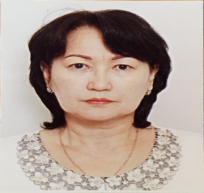                                 Туған жылы: 03 августа 1962 ж.                                Телефон: 8 7014020401Эл.почта: batima_j@mail.ruБілімі: 1992-1997жж. - Х. Досмұхамедов атындағы Атырау университеті. Атырау қ.;Біліктілігі: ұлттық мектептегі орыс тілі мен әдебиеті мұғалімі;1990-1998жж-  №8 орта мектеп (Атырау қ.), орыс тілі мұғалімі.1998-2017жж.-Атырау мұнай және газ институті, «Казак және шетел» кафедрасы; орыс тілі кафедрасының аға оқытушысы (Атырау қ.);  2017-2022жж. - Қазақ технология және бизнес университеті (Астана қ.), «Қазақстан тарихы және ӘЖК» кафедрасы; орыс тілі кафедрасының аға оқытушысы (Астана қ.);Ұлттық және халықаралық басылымдарда 45-тен астам ғылыми мақалалардың авторы;Дағдылар мен білім:Компьютердің тәжірибелі қолданушысы –Microsoft World, Power Point.Шет тілдерін білу:  Қазақ тілі -  ана тілі;  Орыс тілі- еркін, Агылшын тілі-сөздікпен;Басқалары: енбекқорлық,  ұқыптылық,  жауапкершілік, нәтежеге бағытталған,  өмірге оң көзқарас.  Джумамухамбетова Батима Жамшитовна                         Год рождения: З августа 1962 ж.                         Телефон: 8 701402040                         Эл. почта: batima_j@mail.ruОбразование:1992-1997гг.- Атырауский университет им. Х. Досмухамедова, г. Атырау. Квалификация: русский язык и литература в нац. школе, - учитель русского языка и литературы в нац. школе, г. Атырау;Трудовая деятельность:1990-1998гг СШ №8, учитель русского языка. (г. Атырау);1998-2017гг.Атырауский институт нефти и газа, Кафедра «Казахского и иностранных языков»; доцент  (г. Атырау);  2017-2022гг.- Казахский университет технологии и бизнеса,  Кафедра «История Казахстана и социально-гуманитарные дисциплины», ст. преподаватель (г. Астана);Научные публикации: автор  более  45  научных трудов;Навыки и знания:Опыт работы на компьютере - Microsoft World, Power Point;Знание иностранных языков:  Казахский язык -  родной;  русский язык - свободно, английский язык - со словарем;Другие:  добросовестность, пунктуальность, ответственность,  исполнительность, коммуникабельность.  Jumamuhambetova  Batima Zhamchitovna                         Year of birth: August 3, 1962.                         Telephone: 8 701402040                          Email: batima_j@mail.ruEducation:1992-1997уеаrs - Atyrau University named after H. Dosmukhamedov, Atyrau.Qualification: Russian language and literature at the national school, - teacher of Russian language and literature at the national school,   с. Atyrau;Work experience:1990-1998years - school №8, Russian language teacher. (с.Atyrau);1998-2017years - Atyrau Institute of oil and gas, Department of "Kazakh And foreign languages"; associate Professor (c.Atyrau);2017-2020years - Kazakh University of technology and business, Department of "History of Kazakhstan and social and humanitarian disciplines", senior lecturer (с.Astana);Scientific publications: author of more than 45 scientific works;Skills and knowledge:Computer experience - Microsoft Word, Power Point; Foreign languages skills: Kazakh-native; Russian-fluent, English-with a dictionary;Other: conscientiousness, punctuality, responsibility, efficiency, sociability.